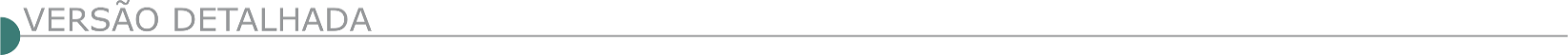 SMOBI ABERTURA DE LICITAÇÃO - 036/2021 -PE PROCESSO N°: 01-073.167/21-32 A Secretaria Municipal de Obras e Infraestrutura - SMOBI, torna público que fará realizar procedimento licitatório na Modalidade Pregão, na forma Eletrônica, do Tipo Menor Preço, aferido PELO VALOR GLOBAL, regime de execução: empreitada por preço unitário, a ser conduzido pela Superintendência de Desenvolvimento da Capital - SUDECAP, nos termos da PORTARIA SMOBI Nº 017/2022, de 04 de fevereiro de 2022, para contratação de execução de serviços comuns de engenharia para restauração de pavimento da Avenida Presidente Carlos Luz, conforme especificações e quantidades contidas nos anexos deste Edital. Credenciamento: até às 8h do dia 23/02/2022; Lançamento de proposta comercial e documentação de habilitação: até as 8h30min do dia 23/02/2022; Abertura da sessão pública de lances: às 10h do dia 23/02/2022. O pregão eletrônico será realizado em sessão pública por meio da INTERNET. A disputa inicialmente se dará por 10 minutos, período em que os licitantes deverão fazer lances competitivos. Não havendo novos lances, o sistema encerrará a disputa, podendo o pregoeiro reiniciar a etapa de início de lances. Se houver lances nos últimos dois minutos, o sistema prorrogará automaticamente por mais dois minutos. Para participar do pregão eletrônico, os interessados deverão providenciar o cadastramento no Portal de Compras “Licitações CAIXA”. O edital poderá ser obtido pelos interessados através dos “sites” www.licitacoes.caixa.gov.br e www.pbh.gov.br. ATENÇÃO ÀS NOVAS REGRAS, TRAZIDAS PELO DECRETO MUNICIPAL Nº 17.317/2020 E INSERÇÃO DOS DOCUMENTOS DE HABILITAÇÃO NO SISTEMA DO PORTAL DA CAIXA ECONÔMICA FEDERAL CONCOMITANTEMENTE À INSERÇÃO DA PROPOSTA, ANTERIORES AO INÍCIO DA SESSÃO PÚBLICA.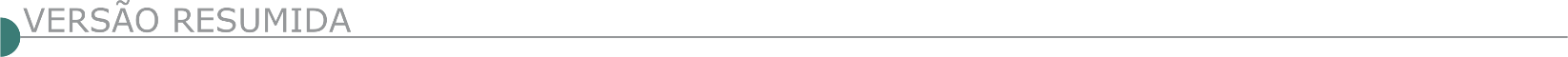 ESTADO DE MINAS GERAISARACITABA PREFEITURA MUNICIPAL TOMADA DE PREÇOS 01/2022O Município de Aracitaba torna público que fará realizar a Tomada de Preços nº 01/2022, julgamento pelo “Menor Preço Global”, para execução de obra de engenharia de calçamento em bloquete e rede de drenagem pluvial da Rua São Roque no município de Aracitaba, conforme Convênio 1301001798/2021 que o município firmou com o Estado de Minas Gerais, por intermédio da Secretaria de Estado de Infraestrutura e Mobilidade. Abertura da documentação: às 09:00 horas do dia 03 de março de 2022, na Sala de Licitações da Prefeitura, Pça Barão de Montes Claros, nº 16, Centro. PREFEITURA MUNICIPAL DE ARAGUARI - PUBLICAÇÃO DO EDITAL DE LICITAÇÃO NA MODALIDADE CONCORRÊNCIA PÚBLICA Nº 008/2021 O Município de Araguari-MG, comunica aos interessados que, fará realizar a licitação na modalidade Concorrência Pública nº 008/2021,do tipo Menor Preço, regime de execução Empreitada por Preço Global, visando a Contratação de Empresa Especializada em Engenharia Civil para conclusão da obra de Construção do Centro de Iniciação ao Esporte - CIE - Modelo III, a localizar-se na Avenida Orlando César Vieira, Lote B1- Bairro Goiás parte alta, CEP:38.442-089, no Município de Araguari-MG, através do Termo de Compromisso Nº 042G864- 46/2014, firmado entre o Município de Araguari-mg e o Ministério do Esporte/CEF Caixa Econômica Federal, conforme projeto básico, memorial descritivo, planilha orçamentária, cronograma físico financeiro e projetos anexos. Os envelopes contendo os documentos de habilitação e proposta deverão ser entregues até às 13:00 horas do dia 15 de março de 2022, sendo que a abertura dos envelopes será realizada no mesmo dia e horário. As empresas interessadas em participar desta licitação poderão vistoriar o local onde será executada a obra/serviço, mediante agendamento, em dias úteis e respeitado o horário do expediente normal da PMA, até o dia 14 (quatorze) de março de 2022. Os horários estabelecidos neste Edital respeitarão o Horário Oficial de Brasília - DF. Mais informações pelo telefone: (34) 3690-3280.1ª REPUBLICAÇÃO DO EDITAL DE LICITAÇÃO NA MODALIDADE TOMADA DE PREÇOS Nº 021/2021 O Município de Araguari-MG, comunica aos interessados que, fará realizar a licitação na modalidade Tomada de Preços nº 021/2021, Tipo/ Critério de Julgamento: Menor Preço e Regime de Execução: Empreitada por Preço Global, visando a contratação de empresa especializada em obras e serviços de engenharia para construção da Praça Argemiro Vieira Carneiro, no Município de Araguari, conforme projeto básico, memorial descritivo, planilha orçamentária, BDI, cronograma físico-financeiro, composições e cotações, projetos arquitetônicos e projeto elétrico em anexo. Os envelopes contendo os documentos de habilitação e proposta deverão ser entregues até às 13:00 horas do dia 08 de março de 2022, sendo que a abertura dos envelopes será realizada no mesmo dia e horário. As empresas interessadas em participar desta licitação poderão vistoriar o local onde será executada a obra/serviço, mediante agendamento, em dias úteis e respeitado o horário do expediente normal da PMA, até o dia 07 (sete) de março de 2022. Os horários estabelecidos neste Edital respeitarão o Horário Oficial de Brasília - DF. Mais informações pelo telefone: (34) 3690-3280.BETIM/ MG - MODALIDADE CONCORRÊNCIA PÚBLICA - Nº DA LICITAÇÃO 1/2022 - Nº DO EDITAL - Nº DO PROCESSO 5/2022Valor máximo global R$ 11.720.027,18 - Publicado em 10/02/2022 às 16h00 - Realização em 17/03/2022 às 10h00 - Local SALA DA COMISSÃO DE LICITAÇÃO – ECOS -Contratação de empresa de engenharia e/ou arquitetura sob regime de empreitada a preços unitários, para execução de obra da Estação de Tratamento de Esgoto Sanitário Citrolândia (1ª etapa) e seus sistemas (interceptores, redes coletoras, elevatórias de esgoto, linhas de recalque e emissário), no Município de Betim-MG.MODALIDADE TOMADA DE PREÇO - Nº DA LICITAÇÃO 2/2022 - Nº DO EDITAL 2 - Nº DO PROCESSO 6/2022 Valor máximo global R$ 1.133.839,26 - Publicado em 10/02/2022 às 15h00 - Realização em 08/03/2022 às 10h00Local SALA DA COMISSÃO DE LICITAÇÃO – ECOS - Contratação de empresa de engenharia e/ou arquitetura para execução de pavimentação e infraestrutura em ruas na Regional Alterosas (Rua Açucena, Rua União e Rua Circular) no Município de Betim/MG.MODALIDADE TOMADA DE PREÇO - Nº DA LICITAÇÃO 1/2022 - Nº DO EDITAL 1 - Nº DO PROCESSO 4/2022 Valor máximo global R$ 1.126.184,52 Publicado em 10/02/2022 às 15h00 - Realização em 07/03/2022 às 10h00 - Local SALA DA COMISSÃO DE LICITAÇÃO – ECOS - Contratação de empresa de engenharia e/ou arquitetura para Execução de Pavimentação e Infraestrutura em ruas nas Regionais PTB e Teresópolis (Ruas Expedito Martiliano Souza, Júpiter, Padre Airton Freire, Haiti, Paraopeba e Beco Antônio Carlos) no Município de Betim/MG.MUNICÍPIO DE BARBACENA – MG - PREGÃO ELETRÔNICO N° 001/2022 - PROCESSO N° 004/2022 TIPO DE LICITAÇÃO:  CONTRATAÇÃO  PELO MENOR PREÇO  –  REGISTRO  DE  PREÇOS Pregoeiro :    Equipe de  apoio Bruno  Arcoverde  Cavalcante   :   Adriana Rodrigues Costa Paulo  Sérgio  Rangel     Mauro  Rodrigo Gilberto  Carneiro 1 bac O  MUNICÍPIO  DE  BARBACENA,  inscrito  no  CNPJ  sob  o  número  17.095.043/0001-09,  com sede  na  Rua  Silva  Jardim,  nº  340  –  Bairro  Boa  Morte,  torna  público  para  o  conhecimento  dos interessados  que  fará  realizar  licitação  para  o  registro  de  preços  para  futura  e  eventual  contratação do  objeto  informado  na  cláusula  2  deste  Edital,  cuja  direção  e  julgamento  serão  realizados  pelo(a) Pregoeiro(a)  e  Equipe  de  Apoio  designados  pela  Portaria  nº  23.058/2022,  por  meio  da  utilização  de recursos  de  tecnologia  da  informação  –  INTERNET,  em  conformidade  com  os  preceitos  da  Lei Federal  n°  8.666/93  e  modificações  posteriores,  Lei  nº  10.520/2002,  Lei  Complementar  123/2006, modificada  pela  Lei  Complementar  147/2014,  Decreto  Federal  8.538/2015,  Lei  Municipal  4.239/2009, os Decretos Municipais nº  7.660/2014  e 7.673/2014,  e  as condições deste instrumento  convocatório. -  Início do recebimento das propostas:  10/02/2022, às 12:00 horas. -  Fim do recebimento das propostas:  23/02/2022, às 08:00 horas. -  Início do Pregão:  23/02/2022, às 09:00 horas. LOCAL:  https://bllcompras.com - OBJETO   2.1  –  O  objeto  da  presente  licitação  é  o  Registro  de  Preço  para  futura  contratação  de  serviços de  fornecimento  e  aplicação  de  concreto  betuminoso  usinado  a  quente  (CBUQ),  graduação  “C”,  para uso  em  pavimentação,  manutenção  corretiva  (operação  tapa  buraco),  bem  como  construção  de quebra-molas  e  passagens  elevadas  em  ruas  do  município  de  Barbacena  –  MG,  para  atendimento das  demandas  da  Secretaria  Municipal  de  Obras  Públicas,  conforme  especificações  contidas  no Anexo  01 , Minutas  de  Contrato  e  da  Ata  de  Registro  de  Preços  e  demais  anexos,  que  são  partes integrantes deste  edital.   2.2 – A licitação será na modalidade PREGÃO ELETRÔNICO do tipo menor preço. 2.3 – A Ata de Registros de Preços vigerá por um prazo de 12 (doze) meses, a contar da data da sua assinatura. 2.4 – A existência de preços registrados não obriga o Município a contratar, facultando-se a realização de licitação específica para a aquisição pretendida, assegurada preferência ao fornecedor registrado em igualdade de condições, hipótese em que o beneficiário do Registro terá preferência, nos termos do art. 15, § 4º da Lei 8.666/93 e art.  15º do Decreto Municipal nº 7660/2014. PAGAMENTO E PREÇO 14.1 – O preço máximo definido para o presente processo licitatório é de R$6.385.000,20 (seis milhões, trezentos e oitenta e cinco mil reais e vinte centavos).  O valor máximo aceitável por unidade encontra-se discriminado no Anexo 01 deste edital. https://barbacena.mg.gov.br/transparencia/licitacao.php. BONFIM PREFEITURA MUNICIPAL - PREGÃO PRESENCIAL PARA REGISTRO DE PREÇOS Nº 27/2022A Prefeitura Municipal de Bonfim/MG torna público o Procedimento de Licitação nº 045/2022, Pregão Presencial para Registro de Preços nº 27/2022, para prestação de serviços de execução de recomposição de calçamentos poliédrico em diversas Ruas do município de Bonfim/ MG. Data: 18/02/2022, às 10:30hs. Edital disponível na Prefeitura de Bonfim. Telefax: (31) 3576-1318, e-mail: licitabonfim@yahoo.com.br e site: http://www.prefeiturabonfim.mg.gov.br. ESTADO DE MINAS GERAIS PREFEITURA DE CAMPANHA PREFEITURA MUNICIPAL DA CAMPANHA EXTRATO DE EDITAL - PREGÃO PRESENCIAL N° 00010/2022 PREFEITURA MUNICIPAL DA CAMPANHA/MG – CNPJ n° 18.712.174/0001-42, torna público o Edital n° 10/2022 - Processo Licitatório nº 00019/2022 – Modalidade: Pregão Presencial nº 00010/2022. Objeto: REGISTRO DE PREÇOS DE PRESTAÇÃO DE SERVIÇOS DE RECUPERAÇÃO DE PAVIMENTAÇÃO ASFÁLTICA, TAPABURACO, COM ESCAVAÇÃO DO LOCAL, REQUADRAMENTO, LIMPEZA, FORNECIMENTO E APLICAÇÃO DE IMPRIMAÇÃO LIGANTE (RR1C), FORNECIMENTO E APLICAÇÃO DE CONCRETO BETUMINOSO USINADO A QUENTE (CBUQ), INCLUSO MÃO DE OBRA, TRANSPORTE E MATERIAIS– Dotações 2022: - 02.04.01-3390.30.00-04.122.1302-4.023; 02.04.02-3390.30.00- 04.131.1302-4.025; 02.04.02-3390.30.00-04.131.1302-4.026; 02.04.01-3390.30.00-04.122.1302-4.023; 02.04.02-3390.30.00- 04.131.1302-4.025; 02.06.02-3390.30.00-04.131.1302-4.026 - Valor Estimado: R$ 289.200,00 (Duzentos e oitenta e nove mil e duzentos reais). - Data de Abertura: 23/02/2022 às 14:00 horas. Informações site: www.campanha.mg.gov.br ou na sede da Prefeitura Municipal da Campanha/Depto de Compras e Licitações – Rua Dr. Brandão, n° 59 – Centro – Campanha – MG, Cep: 37400-000 – Fone: (35)3261-1059 – e-mail: licitacampanha@gmail.com. ITAOBIM PREFEITURA MUNICIPAL AVISO DE LICITAÇÃO - TOMADA DE PREÇOS Nº. 002/2022 O Município de Itaobim/MG - torna público que realizará licitação na Modalidade Tomada de Preços nº. 002/2022 - Tipo: Menor Preço Global – destinado à contratação de empresa especializada no ramo de construção civil para execução de obra de pavimentação de vias públicas. A abertura dos envelopes dar-se-á no dia 25/02/2022 às 09h. Cópias do Edital PAL Nº. 212/2022 – Tomada de Preço nº. 002/2022. Esclarecimentos e informações no Departamento Municipal de Licitações a Rua Belo Horizonte, nº 360, Centro - Itaobim/MG, Fone: (33) 3734-1157/ 1419 e no e-mail: licitacao@itaobim.mg.gov.br. Edital disponível no site: www.itaobim.mg.gov.br. ITAPECERICA PREFEITURA MUNICIPAL - TOMADA DE PREÇO 002/2022 - AVISO DE LICITAÇÃO - TOMADA DE PREÇO 002/2022.Objeto: Contratação de empresa de engenharia civil para executar as obras de construção do Mercado Municipal. Protocolo dos envelopes: até as 12h30 do dia 24 de fevereiro de 2022. A sessão de habilitação e demais atos do certame terá início às 13h00 do mesmo dia. O edital está disponível no site www.itapecerica.mg.gov.br. .JOAQUIM FELÍCIO PREFEITURA MUNICIPAL PROCESSO LICITATÓRIO N°. 009/2022, TP N° 003/2022 Torna público que fará realizar o Processo Licitatório n°. 009/2022, Tomada de Preço n° 003/2022; Execução de calçamento em blocos sextavados de concreto em diversas ruas do município. Tipo: Menor Preço Global. Abertura dia 24/02/2022 às 09h:30min. O edital completo poderá ser obtido no site oficial: https://joaquimfelicio.mg.gov. Br/; ou pessoalmente no setor de licitação na Av. Getúlio Vargas, n°135, centro, Joaquim Felício/MG, no horário de 08h ás 17h. Telefone: (38)37571177. Juliana Martins – Presidente da CPL.PREFEITURA DE JUIZ DE FORA - MODALIDADE N.° PREGÃO ELETRÔNICO 002/2022Publicado em: 10/02/2022 às 00:01 - AVISO DE LICITAÇÕES EMPRESA MUNICIPAL DE PAVIMENTAÇÃO E URBANIZAÇÃO - Encontram-se, na Unidade de Gestão de Licitações, situada na Av. Brasil, 1055, Bairro Poço Rico, CEP 36.020-110, Juiz de Fora/MG, os procedimentos licitações relacionados abaixo. O edital completo poderá ser obtido pelos interessados na Unidade de Gestão de Licitações, em arquivo digital, mediante entrega de CD/DVD ou pen-drive, de segunda a sexta-feira, no horário de 09:00h às 11:00h e de 14:00h às 16:00h ou pelo endereço eletrônico www.empavjf.com.br. É necessário que, ao fazer download do Edital, seja informado a Unidade de Gestão de Licitações, via e-mail – licitacao@empavjf.com.br, a retirada do mesmo, para que possam ser comunicadas possíveis alterações relativas ao procedimento aqueles interessados que não confirmarem, pelos meios expostos, a retirada do Edital. Quaisquer dúvidas contatar pelo telefone (32) 3215-6499 – Setor de licitações Carla Aparecida Dias Ramos. DATA HORA 22/02/2022 09:00 - MODALIDADE N.° Pregão Eletrônico n.o002/2022 - OBJETO: CONTRATAÇÃO DE EMPRESA ESPECIALIZADA PARA O FORNECIMENTO DE MÃO DE OBRA PAR EXECUÇÃO DAS ATIVIDADES COMPLEMENTARES E ACESSÓRIOS VINCULADAS AO SETOR DE PARQUES E JARDINS.MANGA / MG - TOMADA DE PREÇO Nº 001/2022 EXTRATO DE EDITAL PARA PUBLICAÇÃO - REF.: PROCESSO Nº 0021/2022 - TOMADA DE PREÇO Nº 001/2022  Data da Entrega: 24 de fevereiro de 2022, até às 09:00 horas. Data para abertura dos envelopes: 24 de fevereiro de 2022, às 09:00 horas. O Município de Manga, Estado de Minas Gerais, Sediada na Praça Coronel Bembem, 1477, centro, torna público, para conhecimento dos interessados a participar do presente certame licitatório, na modalidade acima inscrita, tendo como objeto a contratação de empresa especializada para conclusão das obras da Creche Proinfância, Tipo 1 Padrão FNDE - Obra Nº 1006411 (Programa Nacional de Reestruturação e Aparelhagem da Rede Escolar Pública de Educação Infantil), com recursos oriundos do Termo de Compromisso Nº PAC2 7043/2013/FNDE, com fornecimento de mão-de-obra e de materiais. O procedimento licitatório e o contrato que dele resultar obedecerão, integralmente, às normas da Lei Federal 8.666/93 e suas alterações em vigor e ao estabelecidos neste edital. O inteiro teor deste ato convocatório e de seus anexos encontra-se à disposição dos interessados nos seguintes locais: Departamento de Compras e Licitações da Prefeitura Municipal de Manga situado a Praça Coronel Bembem, 1477 - Centro - CEP 39.460-000 - Manga (MG). Informações: E-mail: cpl. manga@yahoo.com.br, e no site www.manga.mg.gov.br. MEDEIROS PREFEITURA MUNICIPAL PROCESSO LICITATÓRIO 15/2022, TOMADA DE PREÇOS 01/2022 A Prefeitura Municipal de Medeiros, Torna Público o Aviso de Licitação Referente ao Processo Licitatório 15/2022, Tomada de Preços 01/2022, com abertura dia 24-02-2022 as 08:30 Hs, com o objeto: Contratação de empresa especializada para realizar serviços complementares para a finalização da obra da Ampliação do Prédio do Centro Municipal de Educação Infantil José Bahia Gontijo (Creche Municipal), conforme projeto básico, incluindo o fornecimento de materiais, equipamentos e mão de obra. O Edital completo e maiores informações poderão ser obtidas, na Sede da Prefeitura Municipal de Medeiros, Avenida Clodoveu Leite de Faria, 400 – Centro – Medeiros, Cep 38930-000 ou Pelo Site www.medeiros.mg.gov.br. PREFEITURA MUNICIPAL DE NOVA SERRANA ESTADO DE MINAS GERAIS CNPJ/MF N° 18.291.385/0001-59 1 EDITAL DE LICITAÇÃO             PROCESSO Nº 018/2022 MODALIDADE TOMADA DE PREÇOS Nº 006/2022Tipo Menor Preço Execução indireta Empreitada Por preço global Dotação orçamentária 02.10.01.15.512.2601.1036.4.4.90.51.00 Ficha: 578 Fonte: 1.90.00 Sessão Pública A sessão pública para entrega dos envelopes com os documentos de habilitação e proposta de preços será realizada no dia  03/03/2022, às 09h30min, na Prefeitura Municipal de Nova Serrana, à Rua João Martins do E. Santo, 12, Park D. Gumercinda Martins, Nova Serrana/MG Objeto  Valor total estimado da obra R$1.193.169,44 (Um milhão, cento e noventa e três mil, cento e sessenta e nove reais e quarenta e quatro centavos).  Visita Técnica Facultativa As visitas técnicas poderão ser realizadas em dias úteis a partir da data da publicação deste edital até um dia útil anterior à data determinada para realização da sessão pública para recebimento dos envelopes com propostas e documentos de habilitação. A realização da visita técnica precisa ser agendada previamente com o Sr Hedy Wilson, Secretário Municipal de Desenvolvimento Urbano no telefone (37) 3226-9075. Não serão realizadas visitas técnicas coletivas. Para realização da visita técnica, os interessados deverão apresentar documento de identificação e termo de procuração da pessoa jurídica, para este fim especifico. Expediente da CPL 08hs às 18hs – de segunda a quinta-feira   08hs às 17hs – sexta feira. Informações O edital está disponível para download no site www.novaserrana.mg.gov.br. As informações poderão ser obtidas com a Comissão Permanente Licitações, em dias de expediente, no horário de 12hs às 18hs, na Prefeitura Municipal de Nova Serrana, situada à Rua João Martins do E. Santo, 12, Park D. Gumercinda Martins, Nova Serrana/MG ou através de e-mail licitacao@novaserrana.mg.gov.br. SABARÁ/MG - AVISO DE REPUBLICAÇÃO E RETIFICAÇÃO DE EDITAL N° 008/2022 MODALIDADE: TOMADA DE PREÇOS A Prefeitura Municipal de Sabará, por meio da Secretaria Municipal de Administração, resolve Republicar e Retificar o Anexo III do Edital de Licitação nº 008/2022, cujo objeto é a “Contratação de empresa do ramo para a execução das obras de contenção na rua Alagoas, no bairro Vila Rica, nº 429, com o fornecimento de mão de obra e materiais, em atendimento a Secretaria Municipal de Obras, conforme especificações contidas neste edital e seus anexos. ” Fica remarcada a abertura do certame para o dia 23/02/2022, às 09h00min. O Edital retificado na íntegra encontra-se disponível no site: www.sabara.mg.gov.br. SANTA CRUZ DE MINAS PREFEITURA MUNICIPAL PROCESSO LICITATÓRIO Nº 008/2022 TOMADA DE PREÇO Nº 001/2022 Objeto: contratação de empresa especializada reforma da unidade básica de saúde e ampliação para alocação da equipe de estratégia saúde da família psf 3 inconfidentes, conforme projeto, prestando serviços de mão de obra e fornecimento de materiais. – NOVA DATA: 22/02/2022, às 14:00 horas. O Edital disponível no sitio www.santacruzdeminas.mg.gov.br e informações através do e-mail: licitacao@santacruzdeminas.mg.gov.br ou na sede da Prefeitura, sita á Pça da Liberdade s/n centro, Santa Cruz de Minas.SANTA LUZIA/MG - AVISO DE REPUBLICAÇÃO DE EDITAL Nº 110/2021 – TOMADA DE PREÇOSObjeto: Execução de pavimento asfáltico em logradouro público, inclusive com fornecimento de mão de obra, materiais, equipamentos e serviços – Rua Silvério Augusto de Lima, localizada no bairro São Benedito, Santa Luzia/MG. Entrega dos envelopes no Setor de protocolo (sala 01) até às 09h30min do dia 24/02/2022 e abertura às 10h do mesmo dia, no Auditório da Prefeitura Mun. De Santa Luzia/MG, Av. VIII, nº. 50, B. Carreira Comprida, CEP 33.045- 090. O Edital poderá ser baixado no endereço eletrônico: https:// www.santaluzia.mg.gov.br/v2/index.php/licitacao/. SANTA RITA DO ITUETO PREFEITURA MUNICIPAL PROCESSO LICITATÓRIO Nº 008/2022, TOMADA DE PREÇOS Nº 01/2022. AVISO DE LICITAÇÃO - O Município de Santa Rita do Ituêto/ MG, torna público aos interessados que será realizada licitação na modalidade Tomada de Preços Nº 01/2022(do tipo Menor Preço Global) cujo objeto é a contratação de empresa para implantação de ponte em concreto armado e vigas metálicas, com vão de 18m e largura de 4,20m, sobre o Rio Ituêto, zona rural do Município de Santa Rita do Ituêto/MG, com abertura dos envelopes no dia 23 de fevereiro de 2022, às 09h00min, na sala de licitações da Prefeitura. Informações e Contato: Tel.:(33) 3265-1139 (Srª. Ana Paula Martins de Oliveira), ou e-mail: licitacao@santaritadoitueto.mg.gov.br, das 08h:00min às 11h:00min e 13h:00min às 16h:00min.SARZEDO PREFEITURA MUNICIPAL TOMADA DE PREÇOS Nº 06/2021 O Município de Sarzedo torna público REVOGAÇÃO da licitação, cujo objeto é: “Contratação de empresa especializada para reforma da Escola Municipal Professora Efigênia Mendonça no Município de Sarzedo”. A íntegra da decisão encontra-se disponível no site do Município www.sarzedo.mg.gov.br e na edição de 07 de fevereiro de 2022, do Diário Oficial do Município de Sarzedo/MG. Fica aberto o prazo de 05 (cinco) dias úteis para eventuais interposições recursais que poderão ser encaminhadas para o e-mail: licitacao@sarzedo.mg.gov.br. SENHORA DOS REMÉDIOS PREFEITURA MUNICIPAL AVISO DE LICITAÇÃO. PL 15/2022, CONCORRÊNCIA 01/2022. Objeto: Execução da obra de Implantação do Sistema Público de Esgotamento Sanitário, na cidade de Senhora dos Remédios/ MG, conforme memoriais descritivos, planilhas de quantitativos e custos e projetos executivos em anexo e Convênio SICONV nº. 864454/2018/FUNASA. Abertura: 14/03/2022 às 08:00 h. Edital disponível no endereço: www.senhoradosremedios.mg.gov.br ou pelo e-mail: licitacao.sraremedios@yahoo.com.br. Tel. (32) 3343-1145. SETE LAGOAS PREFEITURA MUNICIPAL REAGENDAMENTO DA CONCORRÊNCIA PÚBLICA N° 017/2021 O Núcleo de Licitações e Compras , torna público aos interessados que, a pedido da secretaria requisitante, houve necessidade de proceder à retificação do edital referente ao Processo Licitatório 179/2021, Concorrência Pública 017 /2021, cujo objeto é a Contratação de empresa para realizar os serviços de reforma e ampliação da Escola Municipal Professor Nemesio Teixeira dos Anjos, localizada na Rua Professor Abeylard nº 325, Centro, município de Sete Lagoas/MG, conforme solicitação da Secretaria Municipal de Educação, Esportes e Cultura. Portanto, a Sessão Pública ocorrerá em nova data, conforme segue abaixo, devendo o credenciamento e recebimento de envelopes serem entregues até às 08h:45min do dia 17/03/2022 no Núcleo de Licitações e Compras (Avenida Getúlio Vargas, nº 111 / 2º andar - Centro). A Sessão de abertura dos envelopes, bem como o julgamento ocorrerá às 09h:00min do dia 17/03/2022. O novo edital estará à disposição dos interessados no prédio do Núcleo de Licitações e Compras e, também, no site da Prefeitura Municipal de Sete Lagoas, endereço: www.setelagoas.mg.gov.br. Informações (31) 3779-3700. Aparecida Maria Duarte Barbosa – Presidente da Comissão Permanente de Licitação.PREFEITURA DE TRÊS PONTAS AVISO – PREGÃO ELETRÔNICO N.º 003/2022 – PROCESSO N.º 006/2022A Prefeitura Municipal de Três Pontas - MG, através do Pregoeiro, Márcio de Brito Carvalho, torna pública a abertura de procedimento licitatório na modalidade Pregão Eletrônico, do tipo MENOR PREÇO UNITÁRIO, mediante Registro de Preços para Aplicação de Concreto Betuminoso Usinado a Quente (CBUQ), visando recomposição asfáltica, com fornecimento de materiais, equipamentos e mão de obra, incluindo nos serviços a usinagem, transporte da massa, recorte, limpeza e imprimação de pintura de ligação RR-1C com aplicação no local com rolo compactador para fins de operação de tapa-buracos em diversas ruas do Município de Três Pontas. O Edital completo e seus anexos estarão à disposição dos interessados junto à equipe de apoio, de segunda à sexta-feira, no horário compreendido das 08 às 17 horas, bem como nos sites: www.trespontas.mg.gov.br e www.portaldecompraspublicas.com.br. Data e horário de abertura das propostas comerciais: até às 8h30min do dia 22/02/2022. Início da Sessão de Lances: 22/02/2022 a partir das 08h30m.PREFEITURA MUNICIPAL DE UBÁ PROCESSO ADM. Nº. PRC.  07/2022 PREGÃO ELETRÔNICO Nº.  02/2022 TIPO:  MENOR PREÇO POR ITEM •   OBJETO:   CONTRATAÇÃO   DE   EMPRESA, NA   LOCAÇÃO   DE   MÁQUINAS   E EQUIPAMENTOS PESADOS, TAIS COMO:  RETROESCAVADEIRA, TRATOR ESTEIRA, TRATOR   AGRÍCOLA, ESCAVADEIRA   HIDRÁULICA, CAMINHÃO   CAÇAMBA, CAMINHÃO PIPA E CAÇAMBA ESTACIONÁRIA, PARA ATENDER A DEMANDA DA SECRETARIA   MUNICIPAL   DE   AMBIENTE   E   DA   MOBILIDADE   URBANA, DE CONFORMIDADE COM AS ESPECIFICAÇÕES CONTANTES NO EDITAL E SEUS ANEXOS. - TÉRMINO DA FASE DE CREDENCIAMENTO:  Dia 21/02/2022 às 12:00 horas. -  TÉRMINO DO PRAZO PARA ANEXAR PROPOSTAS E DOCUMENTOS DE HABILITAÇÃO NO SISTEMA:  Dia 21/02/2022 às 12:30 horas. • ABERTURA DAS PROPOSTAS DE PREÇOS:  Dia 21/02/2022 às 13:00 horas. • INÍCIO DA FASE DE DISPUTA DE PREÇOS:  Dia 21/02/2022 A PARTIR DAS 14:00 horas. • TÉRMINO DA FASE DE DISPUTA DE PREÇOS:  quando não houver mais lances. • MODO DE DISPUTA ABERTO: A etapa de envio de lances na sessão pública durará dez minutos e, após isso, será prorrogada automaticamente pelo sistema quando houver lance ofertado nos últimos dois minutos do período de duração da sessão pública.  • SÍTIO PARA REALIZAÇÃO DO PREGÃO:  licitacoes1.caixa.gov.br •   SÍTIOS   PARA   CONSULTAS AO EDITAL E DIVULGAÇÃO DE INFORMAÇÕES: www.uba.mg.gov.br e www.licitacoes1.caixa.gov.br. • ESCLARECIMENTOS:  através do E-MAIL licitacao@uba.mg.gov.br. • REFERÊNCIA DE TEMPO:  Horário de Brasília - O valor estimado e de referência para esta licitação é de   R$1.570.182,50(Um milhão, quinhentos e setenta mil, cento e oitenta e dois reais e cinquenta centavos), conforme pesquisa de mercado realizada. https://www.uba.mg.gov.br/detalhe-da-licitacao/info/pe-2-2022/72886. ESTADO DA BAHIASECRETARIA DE INFRAESTRUTURA- AVISO DE LICITAÇÃO - CONCORRÊNCIA Nº 013/2022 SECRETARIA DE INFRAESTRUTURA. Tipo: Menor Preço. Abertura: 16/03/2022 às 09h30min. Objeto: Reabilitação do pavimento com CBUQ, trecho: Entr. BA 052 (Morro do Chapéu) / Cafarnaum / Entr. BA-432 (Segredo). Família 07.19. Local: Comissão Permanente de Licitação - CPL - SEINFRA, Av. Luiz Viana Filho, nº 440 - 4ª Avenida - Centro Administrativo da Bahia - Prédio Anexo - 1º andar - Ala B, Salvador-Ba. Os interessados poderão obter informações no endereço supracitado, de segunda a sexta-feira, das 8h30min às 12h00min e das 13h30min às 17h30min. maiores esclarecimentos no telefone (71)3115-2174, no site: www.infraestrutura.ba.gov.br e e-mail: cpl@infra.ba.gov.br. ESTADO DE GOIÁS SANEAMENTO DE GOIÁS S.A. - SANEAGO AVISO DE LICITAÇÃO - REPETIÇÃO LICITAÇÃO N° 15.3-004/2020 - SANEAGO PROCESSO: 5332/2013 Saneago Forma: Presencial Destinação: Ampla Participação Modo de Disputa: Fechado Regime de Execução: Contratação Semi-Integrada Critério de Julgamento: Menor Preço Objeto: CONTRATAÇÃO SEMI-INTEGRADA DE OBRAS E SERVIÇOS DE ENGENHARIA RELATIVOS À AMPLIAÇÃO DO SISTEMA DE ABASTECIMENTO DE ÁGUA - SISTEMA PRODUTOR CIDADE DAS ÁGUAS -, COM IMPLANTAÇÃO DE CAPTAÇÃO, ESTAÇÃO ELEVATÓRIA, CENTRO DE RESERVAÇÃO, ADUTORAS E REDES DE DISTRIBUIÇÃO DE ÁGUA NOS BAIRROS PARQUE FLAMBOYANT, SÃO FRANCISCO E SANTA BÁRBARA, NA CIDADE DE HIDROLÂNDIA, NESTE ESTADO, conforme disposições fixadas no Edital e Anexos. Recursos: Próprios da Saneamento de Goiás S.A. - Saneago A sessão pública será realizada no Auditório da Superintendência de Licitações e Aquisições, na sede da Saneamento de Goiás S.A. - Saneago, à Av. Fued José Sebba nº 1245, Setor Jardim Goiás - Goiânia-GO. Data de Abertura: 26/04/2022 às 14:30h O Edital e Anexos poderá ser obtido no site da Saneago, www.saneago.com.br. SANEAMENTO DE GOIÁS S.A. - SANEAGO AVISO DE LICITAÇÃO - REPETIÇÃO LICITAÇÃO N° 15.3-007/2021 - SANEAGO PROCESSO: 20967/2019 Forma: Presencial Destinação: Ampla Participação Modo de Disputa: Fechado Regime de Execução: Empreitada por Preço Global Critério de Julgamento: Maior Desconto Objeto: CONTRATAÇÃO POR EMPREITADA POR PREÇO GLOBAL DE OBRAS E SERVIÇOS DE ENGENHARIA RELATIVOS À EXECUÇÃO DE TRAVESSIA NÃO DESTRUTIVA PARA ATENDIMENTO DOS SETORES CIDADE OSFAYA, UMUARAMA E ADJACÊNCIAS, NA CIDADE DE LUZIÂNIA, NO ESTADO DE GOIÁS, conforme disposições fixadas no Edital e Anexos. Recursos: Próprios da Saneamento de Goiás S.A. - Saneago A sessão pública será realizada no Auditório da Superintendência de Licitações e Aquisições, na sede da Saneamento de Goiás S.A. - Saneago, à Av. Fued José Sebba nº 1245, Setor Jardim Goiás - Goiânia-GO. Data de Abertura: 10/03/2022, às 14:30h O Edital e Anexos encontram-se a disposição dos interessados no site: www.saneago.com.br. SANEAMENTO DE GOIÁS S.A. - SANEAGO AVISO DE LICITAÇÃO - REPETIÇÃO LICITAÇÃO N° 15.3-009/2021 - SANEAGO PROCESSO: 2268/2021 Forma: Presencial Destinação: Ampla Participação Modo de Disputa: Fechado Regime de Execução: Empreitada por Preço Unitário Critério de Julgamento: Maior Desconto Objeto: CONTRATAÇÃO POR EMPREITADA POR PREÇO UNITÁRIO DE OBRAS E SERVIÇOS DE ENGENHARIA RELATIVOS À RECUPERAÇÃO DA MARGEM ESQUERDA DO CORPO RECEPTOR RIO VERMELHO E À CONSTRUÇÃO, CONTENÇÃO E RECUPERAÇÃO DE ELEMENTOS ESTRUTURAIS DA ESTAÇÃO ELEVATÓRIA DE ESGOTO, NO MUNICÍPIO DE LUZIÂNIA, NO ESTADO DE GOIÁS, conforme disposições fixadas no Edital e Anexos. Recursos: Próprios da Saneamento de Goiás S.A. - Saneago A sessão pública será realizada no auditório da Superintendência de Licitações e Aquisições, na sede da Saneamento de Goiás S.A. - Saneago, à Av. Fued José Sebba nº 1245, Setor Jardim Goiás - Goiânia-GO. Data de Abertura: 15/03/2022, às 14:30h O Edital e Anexos encontram-se a disposição dos interessados no site: www.saneago.com.br. PREFEITURA MUNICIPAL DE QUIRINÓPOLIS AVISO DE LICITAÇÃO CONCORRÊNCIA PÚBLICA Nº 1/2022 O Município de Quirinópolis, Estado de Goiás, por meio da Presidente da CPL e Membros, tornam público para o conhecimento de todos os interessados que a Concorrência Pública nº 001/2022 a qual tem como objeto a Contratação de empresa especializada em serviços de engenharia civil, mediante o Regime de Empreitada Global para pavimentação asfáltica em CBUQ (espessura 4 cm), drenagem e implantação de sinalização horizontal e vertical em ruas do Parque Empresarial numa área de 45.462,14 m², no Município de Quirinópolis-GO, conforme especificações do Termo de Referência, Projeto, Memorial Descritivo, Planilha Estimativa Orçamentária, Cronograma Físico Financeiro e demais documentos anexos ao processo, nos termos da Lei nº 8.666, de 21 de junho de 1993, que a sessão pública de abertura marcada para o dia 21/02/2022, às 09h00m, está ADIADA, em razão da ALTERAÇÃO NO EDITAL, TERMO DE REFERÊNCIA E ANEXOS, vindo assim a sessão pública de abertura do certame postergada para o dia 11/03/2022 às 09h00m no mesmo local indicado no edital da Concorrência Pública nº 001/2022. Sem nenhuma mudança a mais. Os interessados poderão obter o Edital no site: https://quirinopolis.go.gov.br/. ESTADO DO PARANÁPREFEITURA MUNICIPAL DE ALMIRANTE DE TAMANDARÉ - AVISO DE LICITAÇÃO CONCORRÊNCIA Nº 1/2022-PMAT Data limite para entrega dos envelopes: 15/03/2022 até às 08h50min, no Setor de Protocolo do Centro Administrativo Vereador Dirceu Pavoni, situado na Rua Maurício Rosemann, nº 15 - Colônia São Venâncio - Cachoeira, Almirante Tamandaré/PR. Data da abertura: 15/03/2022 às 09h00min. Data limite para agendamento da visita técnica: 11/03/2022 às 17h00min. Data limite para realização da visita técnica: 14/03/2022 às 17h00min. 1. OBJETO: Constitui objeto da presente licitação a SELEÇÃO E CONTRATAÇÃO DE EMPRESA PARA EXECUÇÃO DE OBRA DE PAVIMENTAÇÃO ASFÁLTICA DAS RUAS ARY ANTÔNIO BUZATO; RUA JOHN KENNEDY; RUA SÃO JUDAS TADEU; RUA SÃO RAFAEL; RUA SANTO ANTÔNIO; RUA DIVINA RODRIGUES DE SOUZA; RUA DOS PINHEIROS; RUA JOÃO ANTONIO ZEM E RUA MAURICIO ROSEMANN, TODOS OS TRECHOS DEFINIDOS EM PROJETO, DENTRO DO MUNICIPIO DE ALMIRANTE TAMANDARÉ/PR. VALOR MÁXIMO: O valor máximo estimado para a execução completa dos serviços do é de R$ 7.832.543,70 (sete milhões oitocentos e trinta e dois mil quinhentos e quarenta e três reais e setenta centavos). PRAZO DE EXECUÇÃO: O prazo de execução será de 12 (doze) meses contados a partir da emissão da ordem de serviço. LOCAL DA ABERTURA: Sala de Reuniões do Centro Administrativo Vereador Dirceu Pavoni localizado na Rua Maurício Rosemann, nº 15 - Colônia São Venâncio, Cachoeira - Almirante Tamandaré/PR. INFORMAÇÕES COMPLEMENTARES: O Edital poderá ser obtido através do "Portal da Transparência" no site da Prefeitura Municipal de Almirante Tamandaré, pelo telefone (41) 3699-8643 e pelo e-mail: licitacoes@tamandare.pr.gov.br. ESTADO DE PERNAMBUCOPREFEITURA MUNICIPAL DE CABO DE SANTO AGOSTINHO AVISO DE LICITAÇÃO CONCORRÊNCIA Nº 1/PMCSA-SEOBP/2022 A PREFEITURA MUNICIPAL DO CABO DE SANTO AGOSTINHO/ PE. através Secretaria Executiva de Obras Públicas, informa o - Processo Administrativo: Nº 005/2022 - Processo Licitatório: 004/PMCSA-SEOBP/2022 - Modalidade: CONCORRÊNCIA Nº 001/PMCSA-SEOBP/2022. Tramitação: 1ª CPL. Natureza do Objeto: Serviço - Descrição do Objeto: Contratação de Empresa de Engenharia para Elaboração de Projeto Executivo e Execução de Obras de Contenção do Processo de Erosão Costeira e Estabilização da Linha de Costa da Praia de Gaibu, Cabo de Santo Agostinho/PE. Valor Máximo Aceitável R$ 7.951.475,20 (Sete milhões novecentos e cinquenta e um mil quatrocentos e setenta e cinco reais e vinte centavos) - DATA/HORA: 10/03/2022 às 08h00min. Informações: Centro Administrativo Municipal - Rua Manoel de Queiroz da Silva, 145, Térreo, Torrinha, Cabo de Santo Agostinho, PE, CEP 54525-180; Edital, anexos podem ser obtidas no mesmo endereço da sessão de abertura, devendo os licitantes interessados trazer Pen Drive ou DVD., ou através do e-mail: editaiscplcabo@hotmail.com no horário das 08h00min às 14h00min, de segunda a sexta-feira.ESTADO DO RIO DE JANEIROSECRETARIA DE ESTADO DAS CIDADES COMISSÃO PERMANENTE DE LICITAÇÕES - CONCORRÊNCIA Nº CO 06/2022A COMISSÃO PERMANENTE DE LICITAÇÕES DA SECRETARIA DE ESTADO DAS CIDADES torna público que fará realizar a licitação abaixo mencionada: CONCORRÊNCIA Nº CO 06/2022. TIPO: Menor Preço e regime de empreitada por Preço Unitário. DATA: 15 de março de 2022, às 11 horas. OBJETO: OBRA DE DUPLICAÇÃO DA RJ-085 E IMPLANTAÇÃO DE DUAS PONTES EM ESTRUTURA METÁLICA COM ELABORAÇÃO DE PROJETO EXECUTIVO NO MUNÍCIPIO DE DUQUE DE CAXIAS - RJ. VALOR TOTAL ESTIMADO: R$ 53.143.210,91 (cinquenta e três milhões, cento e quarenta e três mil duzentos e dez reais e noventa e um centavos) PROCESSO Nº SEI-330018/001025/2021 O Edital e seus anexos encontram-se disponíveis nos endereços eletrônicos www.cidades.rj.gov.br e www.compras.rj.gov.br e www.sei.fazenda.rj.gov.br. ESTADO DE SÃO PAULOPREFEITURA MUNICIPAL DE ITAPEVI SECRETARIA MUNICIPAL DE INFRAESTRUTURA E SERVIÇOS U R BA N O S AVISO DE LICITAÇÃO CONCORRÊNCIA PÚBLICA Nº 1/2022 PROCESSO SUPRI 542/2021 Objeto: Contratação de empresa especializada para execução de obras de construção do Parque da COHAB. Recebimento e abertura dos Envelopes às 09h00 do dia 11/03/2022. Local: Rua Agostinho Ferreira Campos, nº 675 - 2º andar - Vila Nova Itapevi - Itapevi/SP. - Retirar o edital gratuitamente na página da Internet http://www.itapevi.sp.gov.br/licitacoes/. Maiores informações: Fone: (11) 4143-7600. Email: licitacoes@itapevi.sp.gov.br. 